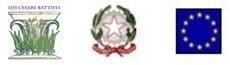 Ministero dell’Istruzione, dell’Università e della Ricerca Ufficio Scolastico Regionale per il LazioISTITUTO di ISTRUZIONE SUPERIORE STATALE“CESARE BATTISTI”Via dei Lauri 1 - 00049 Velletri (RM) – Dist. 39 - CF 95017570581 - P IVA 13026431000 - Cod. Min. RMIS05200RSede Uffici e Amministrazione Via F. Parri, 14 - 00049 Velletri tel 06 121125645 fax 06 9640257Corsi Liceo Art. Tecnico Agrario e CAT via Parri 14 tel 06 12 1125 645 fax 06 9640257Corsi Tecnico AFM / SI e Prof. SC via dei Lauri n. 1 tel 06 12 1125 127 fax 06 963 7815 Eventi Artistici e Mostre Polo Espositivo via L. Novelli 3 - VelletriIndirizzi di S  t  u  d  i  o:Liceo Artistico Sezioni Architettura, Arti Figurative e Design cod. RMSD05201N Professionale Servizi Commerciali cod. RMRC05201QTecnico Agrario – Agroalimentare cod. RMTA05201L - Sez. CC RMTA05202N – Sez. Serale RMTA052501 Tecnico Amministrazione Finanza e Marketing e Sistemi Informativi Aziendali cod. RMTD052013Tecnico Costruzione Ambiente e Territorio - Geometri - cod. RMTL05201De mail: RMIS05200R@istruzione.it- RMIS05200R@pec.istruzione.it– sito web: www.iisbattistivelletri.gov.it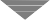 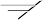 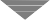 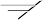 Prot. n………………………..                 del 						                               Spett.le				                                                         INAIL Ufficio territoriale Velletri                                                                                                             Viale Guglielmo Marconi,34                                                                                                              00049 Velletri (Rm) Oggetto: Comunicazione progetti per attività “PCTO”, ex Alternanza Scuola-Lavoro, anno scolastico  …….                   Con la presente si comunica che dal giorno……….  fino al ……….  gli alunni delle seguenti classi dell’Indirizzo Agrario del nostro Istituto parteciperanno alle seguenti attività PCTO: Gli alunni partecipanti ai sopracitati tirocini di “PCTO” sono protetti da copertura assicurativa della Regione Lazio – Polizza n°  14568    valida fino al 29/ 10/ 2023 .  Si comunica inoltre che gli incontri programmati si svolgeranno sia in orario antimeridiano che pomeridiano.A cura del tutor aziendale la predisposizione dei dispositivi di prevenzione e protezione previsti per legge.                                                                                                                            IL DIRIGENTE SCOLASTICODott.  Eugenio Dibennardo